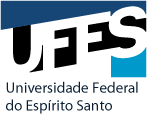 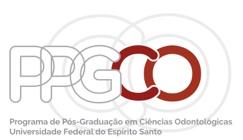 UNIVERSIDADE FEDERAL DO ESPÍRITO SANTOCENTRO DE CIÊNCIAS DA SAÚDEPROGRAMA DE PÓS-GRADUAÇÃO EM CIÊNCIAS ODONTOLÓGICASCURSO DE MESTRADO EM CIÊNCIAS ODONTOLÓGICASPROCESSO SELETIVO PARA ALUNOS REGULARESEDITAL PPGCO Nº 01/2021FORMULÁRIO PARA INTERPOSIÇÃO DE RECURSO FASE IIINome do(a) candidato(a) e código de inscrição:Solicitação de recurso e fundamentaçãoCidade (Estado), ____ de _______________ de 2021.__________________________Assinatura do(a) candidato(a)Este formulário deve ser datado, assinado e enviado para o e-mail pos.cienciasodontologicas@ufes.br